МЕТОДИКА ЗАПОМИНАНИЯАНГЛИЙСКИЙ ЯЗЫКВиды предложенийСтруктура простого повествовательного предложенияРаботу выполнила:Учитель английского языкаБирючина Е.С.Прежде всего, не стоит рассчитывать, что узнав, как строятся предложения, вы сразу сможете начать эти предложения строить. Ничего подобного. Само по себе знание структуры предложения не сделает вас мастером английской словесности. Если говорить о прикладной ценности данного урока, из четырех основных навыков, которые определяют степень владения языком — чтение, письмо, восприятие на слух и говорение, по итогам сегодняшнего занятия мы можем ожидать относительного прогресса только в одном — в чтении. И тем не менее сегодняшний урок является для нас исключительно важным — и в том числе для последующего развития остальных языковых навыков. Важным, поскольку сегодня нам предстоит сформировать понятийную базу, опираясь на которую мы сможем вести предметный разговор впредь на протяжении всего курса.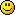 [существительное]— выражение в квадратных скобках обозначает необязательный элемент.прилагательное+
[прилагательное+]— выражение, за которым следует знак плюса, обозначает один или более подряд идущих однородных элементов; если это же выражение заключено в квадратные скобки, то оно может быть полностью опущено.наречие | прилагательное— выражения, разделенные вертикальной чертой, следует понимать как «один из допустимых перечисленных элементов».Именная группаИменная группаОпределениеПредложная группаНаречная группаПростейшее предложениеПодлежащееСказуемоеПрямое дополнениеПредложение с прямым дополнениемКосвенное дополнениеПредложение с прямым и косвенным дополнениямиПредложение с прямым и обстоятельственным дополнениямиПредложение с прямым и объектным дополнениямиОбъектное дополнениеДополнение к подлежащемуПредложение с глаголом-связкойОбстоятельствоПредложение с обстоятельствами